Participant Name:Provider Name: Association for Learning Environments	Conference Number:   	2024 Northeast ConferenceProvider Number: F118   Program Dates: March 25-27, 2024     Program Location: Newport, RII hereby certify that the above information is true and accurate to the best of my knowledge and that I have complied with the AIA Continuing Education Guidelines for the reported activities. ATTENDEE SIGNATURE (Credit will not be awarded without signature.)		DATEParticipants: Complete and return this form to:    The registration desk, or send to:Attn. Edi Francesconi – A4LE – 11445 E Via Linda, Suite 2-440 – Scottsdale, AZ 85259 – Tel. (480) 391-0840 – E-mail: edi@a4le.org2024 AIA/CES Conference Session Participation Form (C-1)Sessions listed on this form have been registered with the AIA/CES Records. Attendance will be recorded on your behalf by the CES Registered Provider. You may request a copy of this form for your files.You must include your AIA membership number to get credit.  Check Yes for those activities you have completed. Member numbers that are missing or not legible will not be awarded credit.Partial credit/concurrent sessions marked “attended” are not awarded. Attendance is subject to verification.DO NOT SEND THIS FORM DIRECTLY TO CES RECORDS — RETURN TO CONFERENCE STAFF!Conference Provider will verify your attendance before forwarding this form to CES Records to record credit.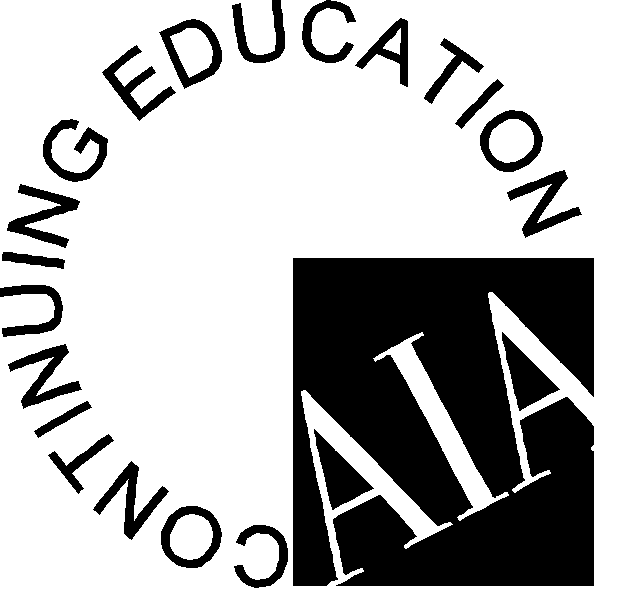 AttendedSession #Program TitleCreditsLULU/HSWMarch 25, 2024 – Keynote Speaker: Kate Reed – 09:00 AM – 10:00 AM March 25, 2024 – Keynote Speaker: Kate Reed – 09:00 AM – 10:00 AM March 25, 2024 – Keynote Speaker: Kate Reed – 09:00 AM – 10:00 AM March 25, 2024 – Keynote Speaker: Kate Reed – 09:00 AM – 10:00 AM March 25, 2024 – Keynote Speaker: Kate Reed – 09:00 AM – 10:00 AM March 25, 2024 – Keynote Speaker: Kate Reed – 09:00 AM – 10:00 AM NO AIA CREDITSMarch 25, 2024 – Breakout Sessions – 10:30 AM – 11:30 AM – Select 1March 25, 2024 – Breakout Sessions – 10:30 AM – 11:30 AM – Select 1March 25, 2024 – Breakout Sessions – 10:30 AM – 11:30 AM – Select 1March 25, 2024 – Breakout Sessions – 10:30 AM – 11:30 AM – Select 1March 25, 2024 – Breakout Sessions – 10:30 AM – 11:30 AM – Select 1March 25, 2024 – Breakout Sessions – 10:30 AM – 11:30 AM – Select 1Yes  No 2024NE02Power to the Pupils: Empowering Students Through Joyful Design1Yes Yes  No 2024NE03Using Early Interventions and Playful Learning Design to Increase Literacy and Improve Outcome1Yes Yes  No 2024VA16Designing Spaces and Meeting the Needs of Diverse Learners Through Community Engagement1Yes March 25, 2024 – School Tours – 12:00 PM – 5:00 PM – Select 1 March 25, 2024 – School Tours – 12:00 PM – 5:00 PM – Select 1 March 25, 2024 – School Tours – 12:00 PM – 5:00 PM – Select 1 March 25, 2024 – School Tours – 12:00 PM – 5:00 PM – Select 1 March 25, 2024 – School Tours – 12:00 PM – 5:00 PM – Select 1 March 25, 2024 – School Tours – 12:00 PM – 5:00 PM – Select 1 Yes  No 2024NE05Attleboro High School/Winters Elementary/Narducci Learning Center4Yes Yes  No 2024NE06Granoff Center – Brown University/Garden City Elementary4Yes Yes  No 2024NE07Blanche Ames Elementary-PK-2/East Providence High School/Barrington Middle School4Yes March 26, 2024 – Breakout Sessions – 9:30 AM – 10:30 AM – Select 1March 26, 2024 – Breakout Sessions – 9:30 AM – 10:30 AM – Select 1March 26, 2024 – Breakout Sessions – 9:30 AM – 10:30 AM – Select 1March 26, 2024 – Breakout Sessions – 9:30 AM – 10:30 AM – Select 1March 26, 2024 – Breakout Sessions – 9:30 AM – 10:30 AM – Select 1March 26, 2024 – Breakout Sessions – 9:30 AM – 10:30 AM – Select 1Yes  No 2024NE08Closing the Gap: Centering CTE Programming to Support Mission-Driven Education1Yes Yes  No 2024NE09Catalyzing on Student Energy to Achieve Net Zero1Yes Yes  No 2024NE10Beyond Flexibility: The Art and Science of Crafting Learning Environments to Support Universal Design for Learning (UDL)1Yes Yes  No 2024NE11Designs for Belonging: Learning from Student Perspectives1Yes March 26, 2024 – Breakout Sessions – 11:00 AM – 12:00 PM – Select 1March 26, 2024 – Breakout Sessions – 11:00 AM – 12:00 PM – Select 1March 26, 2024 – Breakout Sessions – 11:00 AM – 12:00 PM – Select 1March 26, 2024 – Breakout Sessions – 11:00 AM – 12:00 PM – Select 1March 26, 2024 – Breakout Sessions – 11:00 AM – 12:00 PM – Select 1March 26, 2024 – Breakout Sessions – 11:00 AM – 12:00 PM – Select 1Yes  No 2024NE12Transforming Educational Paradigms: The Garden City Elementary School Journey1Yes Yes  No 2024SC10Quick Impact Change Management for Architects and Designers in Educational Spaces1Yes Yes  No 2024NE14GreenFutures: School District of Philadelphia (SDP) Sustainability Plan1Yes Yes  No 2024NE15Building Community Around Hands-on CTE Learning Spaces: And the Unintended Consequences1Yes March 26, 2024 – Breakout Sessions – 1:30 PM – 2:30 PM – Select 1March 26, 2024 – Breakout Sessions – 1:30 PM – 2:30 PM – Select 1March 26, 2024 – Breakout Sessions – 1:30 PM – 2:30 PM – Select 1March 26, 2024 – Breakout Sessions – 1:30 PM – 2:30 PM – Select 1March 26, 2024 – Breakout Sessions – 1:30 PM – 2:30 PM – Select 1March 26, 2024 – Breakout Sessions – 1:30 PM – 2:30 PM – Select 1Yes  No 2024NE16Supporting the Community and Celebrating Diversity1Yes Yes  No 2024NE17Research-informed Visioning: Designing for Distinct Developmental and Medical Challenges for a Boston Public School1Yes Yes  No 2024VA02An Urban School District’s Approach to Equitable Opportunities Across Communities1Yes Yes  No 2024NE19Elevating CTE Curriculum Through Spaces: How a Guitar Shaped a New CTE High School1Yes March 26, 2024 – Breakout Sessions – 2:45 PM – 3:45 PM – Select 1March 26, 2024 – Breakout Sessions – 2:45 PM – 3:45 PM – Select 1March 26, 2024 – Breakout Sessions – 2:45 PM – 3:45 PM – Select 1March 26, 2024 – Breakout Sessions – 2:45 PM – 3:45 PM – Select 1March 26, 2024 – Breakout Sessions – 2:45 PM – 3:45 PM – Select 1March 26, 2024 – Breakout Sessions – 2:45 PM – 3:45 PM – Select 1Yes  No 2024NE20Developmentally Responsive Design for Early Learners1Yes Yes  No 2024NE21Logos Academy: Identifying a Logical Process for Designing Equitable and Diverse Learning Environments in an Underserved Community in Central Pennsylvania1Yes Yes  No 2024NE22One Size Doesn’t Fit All – EID as a Design Imperative1Yes Yes  No 2024NE23Raising the Biophilic Bar1Yes March 27, 2024 – Breakout Sessions – 9:00 AM – 10:00 AM – Select 1March 27, 2024 – Breakout Sessions – 9:00 AM – 10:00 AM – Select 1March 27, 2024 – Breakout Sessions – 9:00 AM – 10:00 AM – Select 1March 27, 2024 – Breakout Sessions – 9:00 AM – 10:00 AM – Select 1March 27, 2024 – Breakout Sessions – 9:00 AM – 10:00 AM – Select 1March 27, 2024 – Breakout Sessions – 9:00 AM – 10:00 AM – Select 1Yes  No 2024NE24Designing Quality Schools for All Communities: Leveraging an Alternative Delivery Model for Multi-School Projects1Yes Yes  No 2023VA04Designing Restorative Classrooms1Yes Yes  No 2024VA09In Support of Student Thriving: How to Spark Curiosity & Design Successful CTE Spaces1Yes March 27, 2024 – Keynote Speaker – 10:00 AM – 12:00 PMMarch 27, 2024 – Keynote Speaker – 10:00 AM – 12:00 PMMarch 27, 2024 – Keynote Speaker – 10:00 AM – 12:00 PMMarch 27, 2024 – Keynote Speaker – 10:00 AM – 12:00 PMMarch 27, 2024 – Keynote Speaker – 10:00 AM – 12:00 PMMarch 27, 2024 – Keynote Speaker – 10:00 AM – 12:00 PMYes  No 2024NE27DEI Round Table Discussion:The Unintended Consequences of Doing What We Always Do: School Culture + Climate, School Planning, and How We Perpetuate Things We Really Don’t Like2Yes Total Hours Attended: